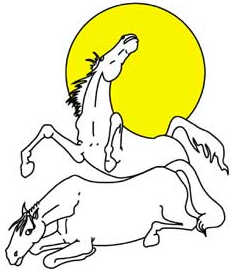 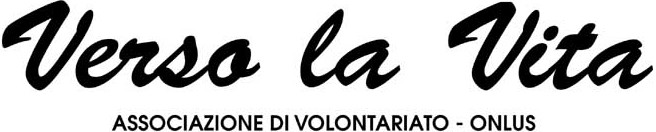 Capaccio (SA), 09  Agosto  2011 Agli organi di informazioneSEDEChiude i battenti la I edizione dell’evento di sana aggregazione sociale “Sapori Di Vita” organizzato dall’associazione “Verso la Vita” ONLUS di Capaccio che da oltre 15 anni, in maniera totalmente gratuita e autogestita, offre aiuto a soggetti tossicodipendenti : una tre giorni di festa, musica, balli, giochi e la migliore tradizione enogastronomica della nostra provincia. La rassegna musicale ha visto la partecipazione di numerosi artisti locali, per poi raggiungere il suo culmine con le esibizioni di Dennis e di Amedeo Minghi; i partecipanti - oltre cinquemila le presenze – hanno potuto gustare mozzarella, primi piatti, porchetta, salsiccia, pizza, anguria e dolci; un’area con tre gonfiabili è stata messa gratuitamente a disposizione dei tantissimi bambini intervenuti che hanno potuto, così, divertirsi, socializzare ed affacciarsi in maniera sana sul problema tossicodipendenza; balli popolari e moderni hanno fatto da sfondo al divertimento, sano e responsabile, dei partecipanti. Filo conduttore della manifestazione il contrasto alla droga ed alle dipendenze.“Ringraziamo il Sindaco e il vice Sindaco di Capaccio per la loro ormai nota sensibilità, la Provincia di Salerno per il patrocinio, ma, in special modo, tutti coloro i quali hanno voluto farci sentire il loro calore e la loro solidarietà, partecipando numerosissimi e in maniera concreta e viva a questo evento,” sottolinea Fausto Sabia, presidente dell’associazione Verso La Vita – “un evento che, considerato lo straordinario successo di questa prima esperienza, verrà sicuramente riproposto il prossimo anno e migliorato.” E con questo saluto dell’organizzazione vi diamo appuntamento alla seconda edizione.“E’ l’indifferenza la droga più terribile con cui abbiamo a che fare” (Andrea Muccioli)							Ufficio  stampa						     “verso la vita” onlus					    via Consortile, 57 – 84020 Capaccio (SA)					               email: info@versolavita.org